Національна академія статистики, обліку та аудитуКафедра філософії та соціально-гуманітарних дисциплінФінансово-економічний факультетXI студентська наукова конференція«Голодомор 1932-1933 р.р. в Україні»(мовою документів, очима свідків)23 листопада 2020 рокуПочаток конференції в 10.00 за посиланням:Join Zoom Meeting
https://us02web.zoom.us/j/83810108798?pwd=bUtVWGJFN1lpeVBuVTUwQXJXazlQdz09Идентификатор конференции: 838 1010 8798Код доступа: 222572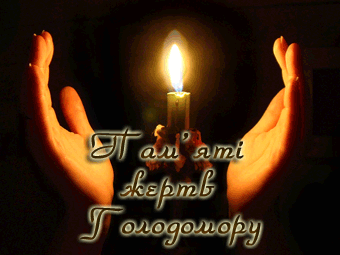 Київ -2020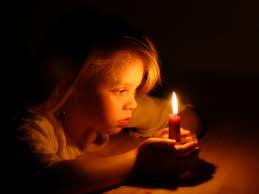 “Палає  пам’яті  свіча          Полинь травою на душі гірчить печаль,Безжальним катом мучить моє серце жаль, -Скорбить нутро… Палає пам’яті свіча.Перед очима сльози болю в їх очах І крики чуються благальні з їхніх вуст… І той великий зі свічок на площі хрестРозповідає ту історію сумну…Їм не прокинутись уже зі свого снуБез крихти хліба зупинився їхній час. Палає пам’яті свіча. Вогонь – не згас. Роман БойчукОргкомітет конференціїГолова оргкомітету:Момотюк Людмила Євгеніївна – Перший проректор з науково-педагогічної роботи, доктор економічних наук, професорЗаступник голови:Гаврилюк Т.В.  – завідувач кафедри філософії та соціально-гуманітарних дисциплін, доктор філософських наук, професорЧлени оргкомітету:Пархоменко В.В. – декан фінансово-економічного факультету, кандидат економічних наук, доцентПилипенко О.І. – декан обліково-статистичного факультету, доктор економічних наук, професорЧерушева Г.Б. – завідувач відділом профорієнтаційної роботи, кандидат педагогічних наукПрограмаXI наукової конференції«ГОЛОДОМОР 1932-1933 р.р. В УКРАЇНІ»(мовою документів, очима свідків)Вступне слово: Гаврилюк Т.В. – завідувач кафедри філософії та соціально-гуманітарних дисциплін, доктор філософських наук, професорДоповіді:Вараксова А. – Студентка 1 курсу. Голодомор в мові поезіїМайстренко Є. – Студентка 1 курсу. Голодомор у закордонній пресіЖмудь Д.  – Студентка 1 курсу.  Факти про голодоморСлюзар. А. – Студентка 1 курсу.  Очима очевидцівБлажко В. – Студентка 1 курсу.  Голодомор у документальних фільмахІсаєва С. – Студентка 1 курсу.  Спогади про голодоморКасьян А. – Студентка 1 курсу.  Мовою фактівЗакидальська Ю.  – Студентка 1 курсу. Про що розповідають пам’ятникиЗаключне слово:Пархоменко В.В. - декан фінансово-економічного факультету, кандидат економічних наук, доцентПилипенко О.І. - декан обліково-статистичного факультету, доктор економічних наук, професорПам’яті  мільйонів співвітчизників, які стали жертвами Голодомору 1932-193 років в Україні 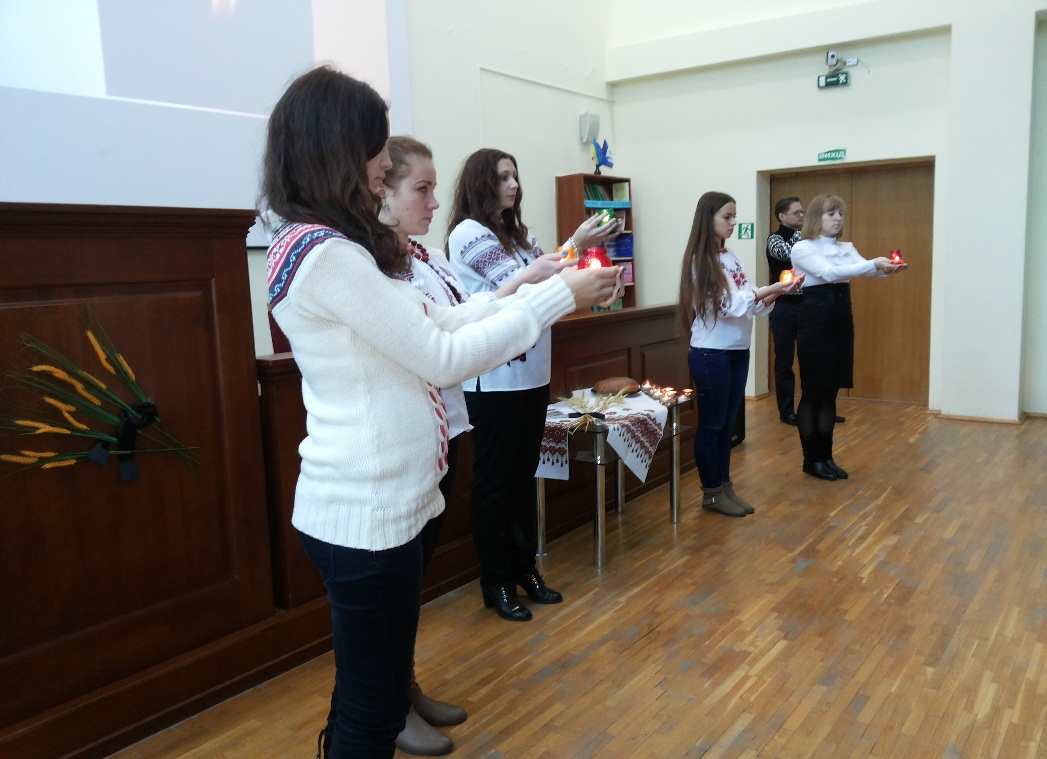 